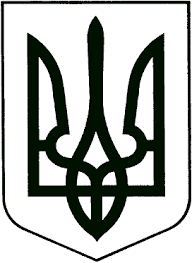 ВИКОНАВЧИЙ КОМІТЕТЗВЯГЕЛЬСЬКОЇ МІСЬКОЇ РАДИРІШЕННЯ14.03.2024   			                                                                     №1081Про надання безповоротної фінансової допомоги членам добровольчих формувань Звягельської міської територіальної громади     Керуючись підпунктом 4 пункту а статті 28, підпунктом 1 пункту а статті 34, частиною другою статті 64 Закону України  “Про місцеве самоврядування в Україні”, Комплексною програмою ,,Соціальний захист“ на 2022 – 2026 роки, затвердженою рішенням міської ради від 21.10.2021 №326 зі змінами, рішенням міської ради від 21.12.2023 № 1105 “Про бюджет Новоград-Волинської міської територіальної громади на 2024 рік” зі змінами, виконавчий комітет міської радиВИРІШИВ:1. Надати безповоротну фінансову допомогу членам добровольчого формування №1 Звягельської міської територіальної громади за лютий 2024 року згідно списку (додаток 1). 2. Надати безповоротну фінансову допомогу членам добровольчого формування №2 Звягельської міської територіальної громади за лютий 2024 року згідно списку (додаток 2). 3. Надати безповоротну фінансову допомогу членам добровольчого формування №5 Звягельської міської територіальної громади за лютий 2024 року згідно списку (додаток 3).           4. Фінансовому управлінню міської ради (Ящук І.К.) здійснити фінансування управління соціального захисту населення міської ради (Хрущ Л.В.) в сумі 322 936  гривень 20 копійок згідно з цим рішенням.          5. Контроль за виконанням цього рішення покласти на заступника міського голови Гудзь І.Л.Міський голова                                                                      Микола БОРОВЕЦЬ